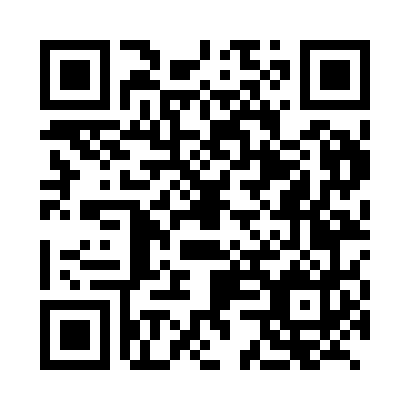 Prayer times for Borst, SloveniaWed 1 May 2024 - Fri 31 May 2024High Latitude Method: Angle Based RulePrayer Calculation Method: Muslim World LeagueAsar Calculation Method: HanafiPrayer times provided by https://www.salahtimes.comDateDayFajrSunriseDhuhrAsrMaghribIsha1Wed3:445:4412:555:568:069:592Thu3:415:4312:555:578:0710:013Fri3:395:4212:555:588:0810:034Sat3:375:4012:555:588:1010:055Sun3:355:3912:545:598:1110:076Mon3:325:3712:546:008:1210:097Tue3:305:3612:546:018:1410:118Wed3:285:3412:546:018:1510:139Thu3:255:3312:546:028:1610:1510Fri3:235:3212:546:038:1710:1711Sat3:215:3012:546:048:1810:1912Sun3:195:2912:546:048:2010:2113Mon3:175:2812:546:058:2110:2314Tue3:145:2712:546:068:2210:2515Wed3:125:2612:546:068:2310:2716Thu3:105:2412:546:078:2410:2917Fri3:085:2312:546:088:2610:3118Sat3:065:2212:546:088:2710:3319Sun3:045:2112:546:098:2810:3520Mon3:025:2012:546:108:2910:3721Tue3:005:1912:546:108:3010:3922Wed2:585:1812:556:118:3110:4123Thu2:565:1712:556:128:3210:4324Fri2:545:1712:556:128:3310:4525Sat2:525:1612:556:138:3410:4726Sun2:505:1512:556:148:3510:4927Mon2:485:1412:556:148:3610:5128Tue2:475:1312:556:158:3710:5329Wed2:455:1312:556:158:3810:5430Thu2:435:1212:556:168:3910:5631Fri2:425:1112:566:168:4010:58